Приложение №9А ИСК для юр.лиц/ИП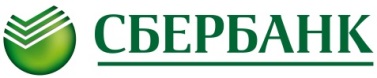 ИНФОРМАЦИОННЫЕ СВЕДЕНИЯ КЛИЕНТА-ЮРИДИЧЕСКОГО ЛИЦА/ИНДИВИДУАЛЬНОГО ПРЕДПРИНИМАТЕЛЯ ДЛЯ ВСЕХ СЕГМЕНТОВ КОРПОРАТИВНОГО БИЗНЕСА ПРИ ОТКРЫТИИ БАНКОВСКОГО СЧЕТА/ВНЕСЕНИИ ИЗМЕНЕНИЙ В ЮРИДИЧЕСКОЕ ДЕЛО_______________________ ИНН_______________________ ИНН________________________________________________________________
Наименование организации/ ФИО индивидуального предпринимателя________________________________________________________________
Наименование организации/ ФИО индивидуального предпринимателяИнформация о страховом номере индивидуального лицевого счета застрахованного лица (СНИЛС) в системе обязательного пенсионного страхования (при наличии)Информация о страховом номере индивидуального лицевого счета застрахованного лица (СНИЛС) в системе обязательного пенсионного страхования (при наличии)Сведения о юридическом лице/ИПСведения о юридическом лице/ИПСведения о юридическом лице/ИПСведения о юридическом лице/ИПЯвляется ли единоличный исполнительный орган организации/ИП:                          ☐иностранным публичным должностным лицом;
☐ супругом или близким родственником публичного должностного лица;
☐должностным лицом публичной международной организации; 
☐лицом, замещающим (занимающим) государственную должность Российской Федерации;
☐лицом, замещающим (занимающим) должность члена Совета директоров Банка России;
☐лицом, замещающим (занимающим) должность федеральной государственной службы, назначение на которую и освобождение от  которой осуществляются Президентом Российской Федерации или Правительством Российской Федерации;
☐лицом, замещающим (занимающим)  должность в Банке России;
☐лицом,  замещающим (занимающим) должность в государственной корпорации и иной организации, созданной Российской Федерацией  на основании федеральных законовВ случае проставления отметки в одном из перечисленных выше пунктов укажите:Занимаемую должность (титул, звание, сан):      Наименование и адрес работодателя:      ☐ не относится ни к одной из вышеуказанных категорий лиц☐иностранным публичным должностным лицом;
☐ супругом или близким родственником публичного должностного лица;
☐должностным лицом публичной международной организации; 
☐лицом, замещающим (занимающим) государственную должность Российской Федерации;
☐лицом, замещающим (занимающим) должность члена Совета директоров Банка России;
☐лицом, замещающим (занимающим) должность федеральной государственной службы, назначение на которую и освобождение от  которой осуществляются Президентом Российской Федерации или Правительством Российской Федерации;
☐лицом, замещающим (занимающим)  должность в Банке России;
☐лицом,  замещающим (занимающим) должность в государственной корпорации и иной организации, созданной Российской Федерацией  на основании федеральных законовВ случае проставления отметки в одном из перечисленных выше пунктов укажите:Занимаемую должность (титул, звание, сан):      Наименование и адрес работодателя:      ☐ не относится ни к одной из вышеуказанных категорий лиц☐иностранным публичным должностным лицом;
☐ супругом или близким родственником публичного должностного лица;
☐должностным лицом публичной международной организации; 
☐лицом, замещающим (занимающим) государственную должность Российской Федерации;
☐лицом, замещающим (занимающим) должность члена Совета директоров Банка России;
☐лицом, замещающим (занимающим) должность федеральной государственной службы, назначение на которую и освобождение от  которой осуществляются Президентом Российской Федерации или Правительством Российской Федерации;
☐лицом, замещающим (занимающим)  должность в Банке России;
☐лицом,  замещающим (занимающим) должность в государственной корпорации и иной организации, созданной Российской Федерацией  на основании федеральных законовВ случае проставления отметки в одном из перечисленных выше пунктов укажите:Занимаемую должность (титул, звание, сан):      Наименование и адрес работодателя:      ☐ не относится ни к одной из вышеуказанных категорий лицВиды договоров (контрактов), расчеты по которым  планирует осуществлять через Банк организация/ИП☐Договор купли – продажи (товарный)
☐Агентский договор
☐Договор комиссии
☐Договор купли-продажи ценных бумаг
☐Договор аренды
☐Иное  (указать вид договора)☐Договор купли – продажи (товарный)
☐Агентский договор
☐Договор комиссии
☐Договор купли-продажи ценных бумаг
☐Договор аренды
☐Иное  (указать вид договора)☐Договор купли – продажи (товарный)
☐Агентский договор
☐Договор комиссии
☐Договор купли-продажи ценных бумаг
☐Договор аренды
☐Иное  (указать вид договора)Укажите основных действующих или планируемых контрагентов  по операциям с денежными средствами, находящимися на счете организации/ИП (указывается не более 2 контрагентов)Наименование     ИНН     

Наименование     ИНН     Наименование     ИНН     

Наименование     ИНН     Наименование     ИНН     

Наименование     ИНН     Сведения о деловой репутации организации/ИП☐ Имеется(ются) отзыв(ы) в произвольной письменной форме других клиентов  ПАО Сбербанк
☐ Имеется(ются) отзыв(ы) в произвольной письменной форме от других кредитных организаций
☐ Отзыв(ы)отсутствует(ют)☐ Имеется(ются) отзыв(ы) в произвольной письменной форме других клиентов  ПАО Сбербанк
☐ Имеется(ются) отзыв(ы) в произвольной письменной форме от других кредитных организаций
☐ Отзыв(ы)отсутствует(ют)☐ Имеется(ются) отзыв(ы) в произвольной письменной форме других клиентов  ПАО Сбербанк
☐ Имеется(ются) отзыв(ы) в произвольной письменной форме от других кредитных организаций
☐ Отзыв(ы)отсутствует(ют)Сфера деятельности/отрасль производства организации/ИП☐Предоставление услуг
☐ Производство
☐Оптовая / Розничная Торговля  (нужное отметить)    
☐Строительство
☐ Энергетика
☐Деятельность, связанная с производством оружия, или посредническая деятельность по реализации оружия
☐Туристская деятельность (туроператорская и турагентская деятельность, а также иная деятельность по организации путешествий)
☐Комиссионная деятельность (автотранспорт, предметы  искусства, антиквариат, мебель) (нужное отметить) 
☐Деятельность, связанная с содержанием тотализаторов и игорных заведений (казино, букмекерских контор и др.), по организации и проведению лотерей, тотализаторов (взаимных пари) и иных основанных на риске игр, в том числе в электронной форме, а также деятельность ломбардов;
☐ Совершение сделок с драгоценными металлами, драгоценными камнями, а также ювелирными изделиями, содержащими драгоценные металлы и драгоценные камни и ломом таких изделий
☐ Совершение сделок с недвижимым имуществом и оказание посреднических услуг при совершении сделок с недвижимым имуществом
☐ Благотворительная деятельность
☐Иная (указать какая)      ☐Предоставление услуг
☐ Производство
☐Оптовая / Розничная Торговля  (нужное отметить)    
☐Строительство
☐ Энергетика
☐Деятельность, связанная с производством оружия, или посредническая деятельность по реализации оружия
☐Туристская деятельность (туроператорская и турагентская деятельность, а также иная деятельность по организации путешествий)
☐Комиссионная деятельность (автотранспорт, предметы  искусства, антиквариат, мебель) (нужное отметить) 
☐Деятельность, связанная с содержанием тотализаторов и игорных заведений (казино, букмекерских контор и др.), по организации и проведению лотерей, тотализаторов (взаимных пари) и иных основанных на риске игр, в том числе в электронной форме, а также деятельность ломбардов;
☐ Совершение сделок с драгоценными металлами, драгоценными камнями, а также ювелирными изделиями, содержащими драгоценные металлы и драгоценные камни и ломом таких изделий
☐ Совершение сделок с недвижимым имуществом и оказание посреднических услуг при совершении сделок с недвижимым имуществом
☐ Благотворительная деятельность
☐Иная (указать какая)      ☐Предоставление услуг
☐ Производство
☐Оптовая / Розничная Торговля  (нужное отметить)    
☐Строительство
☐ Энергетика
☐Деятельность, связанная с производством оружия, или посредническая деятельность по реализации оружия
☐Туристская деятельность (туроператорская и турагентская деятельность, а также иная деятельность по организации путешествий)
☐Комиссионная деятельность (автотранспорт, предметы  искусства, антиквариат, мебель) (нужное отметить) 
☐Деятельность, связанная с содержанием тотализаторов и игорных заведений (казино, букмекерских контор и др.), по организации и проведению лотерей, тотализаторов (взаимных пари) и иных основанных на риске игр, в том числе в электронной форме, а также деятельность ломбардов;
☐ Совершение сделок с драгоценными металлами, драгоценными камнями, а также ювелирными изделиями, содержащими драгоценные металлы и драгоценные камни и ломом таких изделий
☐ Совершение сделок с недвижимым имуществом и оказание посреднических услуг при совершении сделок с недвижимым имуществом
☐ Благотворительная деятельность
☐Иная (указать какая)      Имеется ли  по состоянию на дату предоставления документов в Банк в отношении организации/ИП какой-любой из указанных фактов:  ☐Имеются факты неисполнения своих денежных  обязательств по причине  отсутствия денежных средств на банковских счетах
☐Ведется производство о несостоятельности (банкротстве)
☐Имеются вступившие в силу решения судебных органов о признании несостоятельным (банкротом)
☐Проводится процедура ликвидации☐Неисполненная обязанность по уплате налогов, сборов, пеней, штрафов☐Все указанные  выше факты отсутствуют☐Имеются факты неисполнения своих денежных  обязательств по причине  отсутствия денежных средств на банковских счетах
☐Ведется производство о несостоятельности (банкротстве)
☐Имеются вступившие в силу решения судебных органов о признании несостоятельным (банкротом)
☐Проводится процедура ликвидации☐Неисполненная обязанность по уплате налогов, сборов, пеней, штрафов☐Все указанные  выше факты отсутствуют☐Имеются факты неисполнения своих денежных  обязательств по причине  отсутствия денежных средств на банковских счетах
☐Ведется производство о несостоятельности (банкротстве)
☐Имеются вступившие в силу решения судебных органов о признании несостоятельным (банкротом)
☐Проводится процедура ликвидации☐Неисполненная обязанность по уплате налогов, сборов, пеней, штрафов☐Все указанные  выше факты отсутствуютСведения о количестве  планируемых операций по счету организации/ИП в месяц (шт.)☐от 10
☐от 100
☐от 1000☐от 10
☐от 100
☐от 1000☐от 10
☐от 100
☐от 1000Сведения о сумме  планируемых операций (предполагаемые обороты) по счету организации/ИП в месяц☐до 1 000 000 рублей
☐до 100 000 000 рублей
☐до 500 000 000 рублей
☐свыше 500 000 000 рублей☐до 1 000 000 рублей
☐до 100 000 000 рублей
☐до 500 000 000 рублей
☐свыше 500 000 000 рублей☐до 1 000 000 рублей
☐до 100 000 000 рублей
☐до 500 000 000 рублей
☐свыше 500 000 000 рублей Планируются ли операции по снятию наличных денежных средств по счету организации/ИП? ☐Нет
☐Да:
     ☐на выплату заработной платы и иных форм материального вознаграждения: __________________________(укажите сумму в месяц);
     ☐на хозяйственные цели: _______________(укажите сумму в месяц);
     ☐на иные цели: ________________________(укажите сумму в месяц)☐Нет
☐Да:
     ☐на выплату заработной платы и иных форм материального вознаграждения: __________________________(укажите сумму в месяц);
     ☐на хозяйственные цели: _______________(укажите сумму в месяц);
     ☐на иные цели: ________________________(укажите сумму в месяц)☐Нет
☐Да:
     ☐на выплату заработной платы и иных форм материального вознаграждения: __________________________(укажите сумму в месяц);
     ☐на хозяйственные цели: _______________(укажите сумму в месяц);
     ☐на иные цели: ________________________(укажите сумму в месяц)Имеете ли Вы/организация счета в других кредитных организациях в настоящее время☐ Имеются счета в следующих кредитных организациях (укажите  наименование):☐ Счетов не имею☐ Имеются счета в следующих кредитных организациях (укажите  наименование):☐ Счетов не имею☐ Имеются счета в следующих кредитных организациях (укажите  наименование):☐ Счетов не имеюИмелись ли ранее у Вас/организации счет(а) в других кредитных организацияхИнформация предоставляется за последние 12 месяцев ☐Счета были открыты в следующих кредитных организациях (укажите  наименование):☐ Нет☐Счета были открыты в следующих кредитных организациях (укажите  наименование):☐ Нет☐Счета были открыты в следующих кредитных организациях (укажите  наименование):☐ НетИнформация о бенефициарном владельце юридического лица/ИПИнформация о бенефициарном владельце юридического лица/ИПИнформация о бенефициарном владельце юридического лица/ИПИнформация о бенефициарном владельце юридического лица/ИПИнформация о бенефициарных владельцах в целях 115-ФЗ не предоставляется т.к. организация  является (укажите нужное):Информация о бенефициарных владельцах в целях 115-ФЗ не предоставляется т.к. организация  является (укажите нужное):Информация о бенефициарных владельцах в целях 115-ФЗ не предоставляется т.к. организация  является (укажите нужное):Информация о бенефициарных владельцах в целях 115-ФЗ не предоставляется т.к. организация  является (укажите нужное):☐органом государственной власти, иным государственным органом, органом местного самоуправления, учреждением, находящимся в его ведении, государственным внебюджетным фондом; 
☐государственной корпорацией или организацией, в которой Российская Федерация, субъекты РФ либо муниципальные образования имеют более 50 % акций (долей) в капитале; 
☐международной организацией, иностранным государством или административно-территориальной единицей иностранных государств, обладающей самостоятельной правоспособностью.
☐эмитентами ценных бумаг, допущенных к организованным торгам, которые раскрывают информацию в соответствии с законодательством Российской Федерации о ценных бумагах;
☐иностранными организациями, ценные бумаги которых прошли процедуру листинга на иностранной бирже, входящей в перечень, утвержденный Банком России;☐иностранными структурами без образования юридического лица, организационная форма которых не предусматривает наличия бенефициарного владельца, а также единоличного исполнительного органа;ИЛИ☐структура собственности и (или) организационная структура клиента - юридического лица - нерезидента не предполагает наличие бенефициарного владельца и единоличного исполнительного органа (руководителя)☐органом государственной власти, иным государственным органом, органом местного самоуправления, учреждением, находящимся в его ведении, государственным внебюджетным фондом; 
☐государственной корпорацией или организацией, в которой Российская Федерация, субъекты РФ либо муниципальные образования имеют более 50 % акций (долей) в капитале; 
☐международной организацией, иностранным государством или административно-территориальной единицей иностранных государств, обладающей самостоятельной правоспособностью.
☐эмитентами ценных бумаг, допущенных к организованным торгам, которые раскрывают информацию в соответствии с законодательством Российской Федерации о ценных бумагах;
☐иностранными организациями, ценные бумаги которых прошли процедуру листинга на иностранной бирже, входящей в перечень, утвержденный Банком России;☐иностранными структурами без образования юридического лица, организационная форма которых не предусматривает наличия бенефициарного владельца, а также единоличного исполнительного органа;ИЛИ☐структура собственности и (или) организационная структура клиента - юридического лица - нерезидента не предполагает наличие бенефициарного владельца и единоличного исполнительного органа (руководителя)☐органом государственной власти, иным государственным органом, органом местного самоуправления, учреждением, находящимся в его ведении, государственным внебюджетным фондом; 
☐государственной корпорацией или организацией, в которой Российская Федерация, субъекты РФ либо муниципальные образования имеют более 50 % акций (долей) в капитале; 
☐международной организацией, иностранным государством или административно-территориальной единицей иностранных государств, обладающей самостоятельной правоспособностью.
☐эмитентами ценных бумаг, допущенных к организованным торгам, которые раскрывают информацию в соответствии с законодательством Российской Федерации о ценных бумагах;
☐иностранными организациями, ценные бумаги которых прошли процедуру листинга на иностранной бирже, входящей в перечень, утвержденный Банком России;☐иностранными структурами без образования юридического лица, организационная форма которых не предусматривает наличия бенефициарного владельца, а также единоличного исполнительного органа;ИЛИ☐структура собственности и (или) организационная структура клиента - юридического лица - нерезидента не предполагает наличие бенефициарного владельца и единоличного исполнительного органа (руководителя)☐органом государственной власти, иным государственным органом, органом местного самоуправления, учреждением, находящимся в его ведении, государственным внебюджетным фондом; 
☐государственной корпорацией или организацией, в которой Российская Федерация, субъекты РФ либо муниципальные образования имеют более 50 % акций (долей) в капитале; 
☐международной организацией, иностранным государством или административно-территориальной единицей иностранных государств, обладающей самостоятельной правоспособностью.
☐эмитентами ценных бумаг, допущенных к организованным торгам, которые раскрывают информацию в соответствии с законодательством Российской Федерации о ценных бумагах;
☐иностранными организациями, ценные бумаги которых прошли процедуру листинга на иностранной бирже, входящей в перечень, утвержденный Банком России;☐иностранными структурами без образования юридического лица, организационная форма которых не предусматривает наличия бенефициарного владельца, а также единоличного исполнительного органа;ИЛИ☐структура собственности и (или) организационная структура клиента - юридического лица - нерезидента не предполагает наличие бенефициарного владельца и единоличного исполнительного органа (руководителя)В ином случае:В ином случае:В ином случае:В ином случае:Имеется ли у организации/ ИП бенефициарный владелец  в целях 115-ФЗ - физическое  лицо, которое в конечном счете прямо или косвенно (через третьих лиц) владеет (имеет преобладающее участие более 25 процентов в капитале) Вашей организацией/ физическое лицо, которое имеет возможность контролировать действия организации /ИП или влиять на принимаемые организации/ИП решенияИмеется ли у организации/ ИП бенефициарный владелец  в целях 115-ФЗ - физическое  лицо, которое в конечном счете прямо или косвенно (через третьих лиц) владеет (имеет преобладающее участие более 25 процентов в капитале) Вашей организацией/ физическое лицо, которое имеет возможность контролировать действия организации /ИП или влиять на принимаемые организации/ИП решения☐Бенефициарным владельцем является единоличный исполнительный орган организации.☐Бенефициарным владельцем является единоличный исполнительный орган организации.Имеется ли у организации/ ИП бенефициарный владелец  в целях 115-ФЗ - физическое  лицо, которое в конечном счете прямо или косвенно (через третьих лиц) владеет (имеет преобладающее участие более 25 процентов в капитале) Вашей организацией/ физическое лицо, которое имеет возможность контролировать действия организации /ИП или влиять на принимаемые организации/ИП решенияИмеется ли у организации/ ИП бенефициарный владелец  в целях 115-ФЗ - физическое  лицо, которое в конечном счете прямо или косвенно (через третьих лиц) владеет (имеет преобладающее участие более 25 процентов в капитале) Вашей организацией/ физическое лицо, которое имеет возможность контролировать действия организации /ИП или влиять на принимаемые организации/ИП решения☐Бенефициарным(ыми) владельцем(ами) являются(ется) иные(ое) физические(ое) лица(о).(Необходимо заполнить Приложение «Сведения о бенефициарном владельце в целях 115-ФЗ» на каждого бенефициарного владельца отдельно)☐Бенефициарным(ыми) владельцем(ами) являются(ется) иные(ое) физические(ое) лица(о).(Необходимо заполнить Приложение «Сведения о бенефициарном владельце в целях 115-ФЗ» на каждого бенефициарного владельца отдельно)Имеется ли у организации/ ИП бенефициарный владелец  в целях 115-ФЗ - физическое  лицо, которое в конечном счете прямо или косвенно (через третьих лиц) владеет (имеет преобладающее участие более 25 процентов в капитале) Вашей организацией/ физическое лицо, которое имеет возможность контролировать действия организации /ИП или влиять на принимаемые организации/ИП решенияИмеется ли у организации/ ИП бенефициарный владелец  в целях 115-ФЗ - физическое  лицо, которое в конечном счете прямо или косвенно (через третьих лиц) владеет (имеет преобладающее участие более 25 процентов в капитале) Вашей организацией/ физическое лицо, которое имеет возможность контролировать действия организации /ИП или влиять на принимаемые организации/ИП решения☐Бенефициарный(ые) владелец(ы) отсутствует(ют)☐Бенефициарный(ые) владелец(ы) отсутствует(ют)Информация о выгодоприобретателе юридического лица /ИПИнформация о выгодоприобретателе юридического лица /ИПИнформация о выгодоприобретателе юридического лица /ИПИнформация о выгодоприобретателе юридического лица /ИПДействуете ли Вы к выгоде другого лица на основании  агентского договора, договоров поручения, комиссии и доверительного управления?Действуете ли Вы к выгоде другого лица на основании  агентского договора, договоров поручения, комиссии и доверительного управления?☐Нет☐НетДействуете ли Вы к выгоде другого лица на основании  агентского договора, договоров поручения, комиссии и доверительного управления?Действуете ли Вы к выгоде другого лица на основании  агентского договора, договоров поручения, комиссии и доверительного управления?
☐Да (необходимо заполнить Приложение «Сведения о выгодоприобретателе»)
☐Да (необходимо заполнить Приложение «Сведения о выгодоприобретателе»)Информация о микрофинансовой организации (заполняется только микрофинансовой организацией)Информация о микрофинансовой организации (заполняется только микрофинансовой организацией)Информация о микрофинансовой организации (заполняется только микрофинансовой организацией)Информация о микрофинансовой организации (заполняется только микрофинансовой организацией)Имеет ли Ваша организация статус микрофинансовой организации?Имеет ли Ваша организация статус микрофинансовой организации?☐Нет☐НетИмеет ли Ваша организация статус микрофинансовой организации?Имеет ли Ваша организация статус микрофинансовой организации?☐Да 
Если «Да», то укажите: Утверждены ли в Вашей организации Правила внутреннего контроля в целях противодействия легализации (отмыванию) доходов, полученных преступным путем, и финансированию терроризма, соответствующие требованиям, установленным для микрофинансовых организаций, в микрофинансовой организации?☐Да                 ☐Нет
Назначено ли в Вашей организации специальное должностное лицо, ответственное за реализацию Правил внутреннего контроля в целях противодействия легализации (отмыванию) доходов, полученных преступным путем, и финансированию терроризма в микрофинансовой организации?
☐Да                 ☐Нет☐Да 
Если «Да», то укажите: Утверждены ли в Вашей организации Правила внутреннего контроля в целях противодействия легализации (отмыванию) доходов, полученных преступным путем, и финансированию терроризма, соответствующие требованиям, установленным для микрофинансовых организаций, в микрофинансовой организации?☐Да                 ☐Нет
Назначено ли в Вашей организации специальное должностное лицо, ответственное за реализацию Правил внутреннего контроля в целях противодействия легализации (отмыванию) доходов, полученных преступным путем, и финансированию терроризма в микрофинансовой организации?
☐Да                 ☐НетСогласие предоставить информацию в целях FATCAСогласие предоставить информацию в целях FATCAСогласие предоставить информацию в целях FATCAСогласие предоставить информацию в целях FATCAПодтвердите согласие организации/ИП предоставить информацию, содержащуюся в Приложении «Дополнительные сведения в целях FATCA»Подтвердите согласие организации/ИП предоставить информацию, содержащуюся в Приложении «Дополнительные сведения в целях FATCA»☐ ДА – даем согласие на предоставление информации, содержащейся в Приложении "Дополнительные сведения в целях FATCA".
☐НЕТ – отказываемся от предоставления информации, содержащейся в  Приложении "Дополнительные сведения в целях FATCA", потому что (укажите применимый вариант):☐Организация является юридическим лицом, созданным в соответствии с законодательством Российской Федерации, более 90% акций (долей) уставного капитала которого прямо или косвенно контролируются Российской Федерацией и (или) гражданами Российской Федерации. При этом указанные граждане Российской Федерации:а) могут иметь одновременно с гражданством Российской Федерации гражданство государства - члена Таможенного союза;б) не должны иметь одновременно с гражданством Российской Федерации гражданство иностранного государства (за исключением гражданства государств-членов Таможенного союза) или вида на жительство в иностранном государстве.ИЛИ☐ИП является гражданином Российской Федерации, в том числе имеющим одновременно с гражданством Российской Федерации гражданство государства - члена Таможенного союза, и не имеет одновременно с гражданством Российской Федерации гражданство иностранного государства (за исключением гражданства государств-членов Таможенного союза) или вида на жительство в иностранном государстве☐ НЕТ – отказываемся от предоставления информации, содержащейся в  Приложении  «Дополнительные сведения в целях FATCA», по иным основаниям.☐ ДА – даем согласие на предоставление информации, содержащейся в Приложении "Дополнительные сведения в целях FATCA".
☐НЕТ – отказываемся от предоставления информации, содержащейся в  Приложении "Дополнительные сведения в целях FATCA", потому что (укажите применимый вариант):☐Организация является юридическим лицом, созданным в соответствии с законодательством Российской Федерации, более 90% акций (долей) уставного капитала которого прямо или косвенно контролируются Российской Федерацией и (или) гражданами Российской Федерации. При этом указанные граждане Российской Федерации:а) могут иметь одновременно с гражданством Российской Федерации гражданство государства - члена Таможенного союза;б) не должны иметь одновременно с гражданством Российской Федерации гражданство иностранного государства (за исключением гражданства государств-членов Таможенного союза) или вида на жительство в иностранном государстве.ИЛИ☐ИП является гражданином Российской Федерации, в том числе имеющим одновременно с гражданством Российской Федерации гражданство государства - члена Таможенного союза, и не имеет одновременно с гражданством Российской Федерации гражданство иностранного государства (за исключением гражданства государств-членов Таможенного союза) или вида на жительство в иностранном государстве☐ НЕТ – отказываемся от предоставления информации, содержащейся в  Приложении  «Дополнительные сведения в целях FATCA», по иным основаниям.«Дополнительные сведения в целях FATCA» могут предоставляться клиентом в Банк по каналам дистанционного банковского обслуживания. Клиент признает, что дополнительные сведения, полученные Банком в виде электронного сообщения, защищенного с применением правил системы дистанционного банковского обслуживания, имеют равную юридическую силу с надлежаще оформленными и собственноручно подписанными уполномоченным лицом клиента документами.«Дополнительные сведения в целях FATCA» могут предоставляться клиентом в Банк по каналам дистанционного банковского обслуживания. Клиент признает, что дополнительные сведения, полученные Банком в виде электронного сообщения, защищенного с применением правил системы дистанционного банковского обслуживания, имеют равную юридическую силу с надлежаще оформленными и собственноручно подписанными уполномоченным лицом клиента документами.«Дополнительные сведения в целях FATCA» могут предоставляться клиентом в Банк по каналам дистанционного банковского обслуживания. Клиент признает, что дополнительные сведения, полученные Банком в виде электронного сообщения, защищенного с применением правил системы дистанционного банковского обслуживания, имеют равную юридическую силу с надлежаще оформленными и собственноручно подписанными уполномоченным лицом клиента документами.«Дополнительные сведения в целях FATCA» могут предоставляться клиентом в Банк по каналам дистанционного банковского обслуживания. Клиент признает, что дополнительные сведения, полученные Банком в виде электронного сообщения, защищенного с применением правил системы дистанционного банковского обслуживания, имеют равную юридическую силу с надлежаще оформленными и собственноручно подписанными уполномоченным лицом клиента документами.__________________
дата__________________
дата_____________________________ФИО ИП/Руководителя организации/ Уполномоченного лица                     _____________________________ПодписьЗаполняется сотрудником БанкаЗаполняется сотрудником БанкаДата открытия первого банковского счета (банковского вклада)«____» __________________20___г.Фамилия, имя, отчество, (при наличии последнего) должность сотрудника Банка,  открывшего банковский счетФамилия, имя, отчество, (при наличии последнего) должность сотрудника Банка, принявшего  «Информационные сведения»Сведения о результатах проверки наличия (отсутствия) в отношении клиента информации о его причастности к экстремистской деятельности (При наличии информации о причастности клиента к экстремистской деятельности или терроризму указываются дата и номер перечня организаций и физических лиц, в отношении которых имеются сведения об их причастности к экстремистской деятельности или терроризму, содержащего сведения о клиенте (далее – Перечень), или номер и дата решения межведомственного координационного органа, осуществляющего функции по противодействию терроризма, о замораживании (блокировании) денежных средств или иного имущества клиента)Дата проверки: «____» __________________20___г.Сведения о результатах проверки наличия (отсутствия) в отношении клиента информации о его причастности к экстремистской деятельности (При наличии информации о причастности клиента к экстремистской деятельности или терроризму указываются дата и номер перечня организаций и физических лиц, в отношении которых имеются сведения об их причастности к экстремистской деятельности или терроризму, содержащего сведения о клиенте (далее – Перечень), или номер и дата решения межведомственного координационного органа, осуществляющего функции по противодействию терроризма, о замораживании (блокировании) денежных средств или иного имущества клиента)Результат проверки: ☐ В отношении клиента информация о его причастности к экстремистской деятельности или терроризму не выявленаДата обновления информационных сведенийСведения о результатах проверки наличия (отсутствия) в отношении клиента информации о его причастности к экстремистской деятельности (При наличии информации о причастности клиента к экстремистской деятельности или терроризму указываются дата и номер перечня организаций и физических лиц, в отношении которых имеются сведения об их причастности к экстремистской деятельности или терроризму, содержащего сведения о клиенте (далее – Перечень), или номер и дата решения межведомственного координационного органа, осуществляющего функции по противодействию терроризма, о замораживании (блокировании) денежных средств или иного имущества клиента) при обновлении сведений Дата проверки: «____» __________________20___г.Сведения о результатах проверки наличия (отсутствия) в отношении клиента информации о его причастности к экстремистской деятельности (При наличии информации о причастности клиента к экстремистской деятельности или терроризму указываются дата и номер перечня организаций и физических лиц, в отношении которых имеются сведения об их причастности к экстремистской деятельности или терроризму, содержащего сведения о клиенте (далее – Перечень), или номер и дата решения межведомственного координационного органа, осуществляющего функции по противодействию терроризма, о замораживании (блокировании) денежных средств или иного имущества клиента) при обновлении сведений Результат проверки: ☐ В отношении клиента информация о его причастности к экстремистской деятельности не выявлена☐ В отношении клиента выявлена информация о его причастности к экстремистской деятельности или терроризму. Информация содержится в Перечне/Решении (нужное подчеркнуть) №_____________________ от __________________Фамилия, имя, отчество, (при наличии последнего) должность сотрудника Банка, обновившего информационные сведенияДата прекращения отношений с клиентом